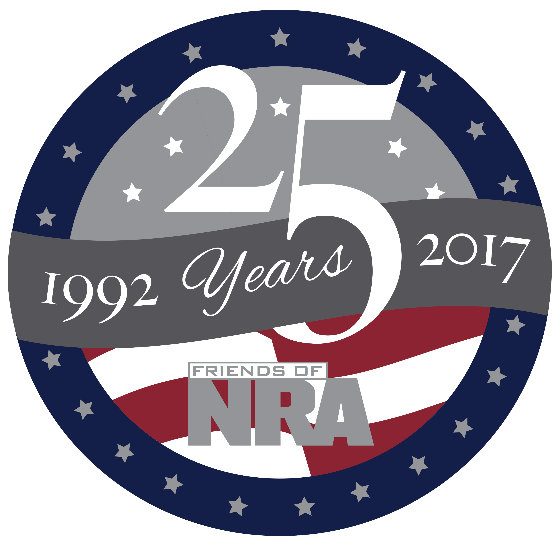 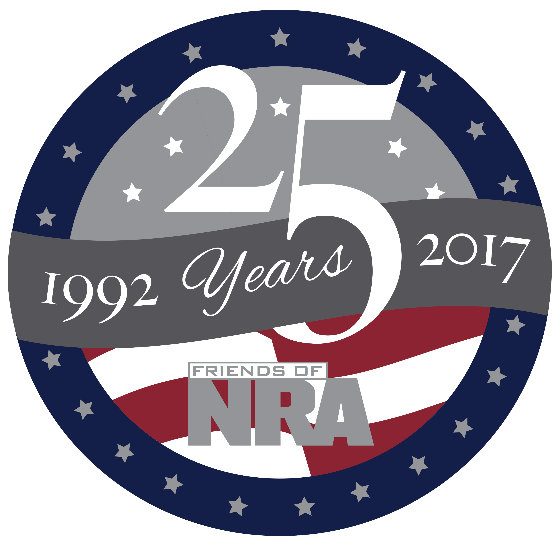      ,         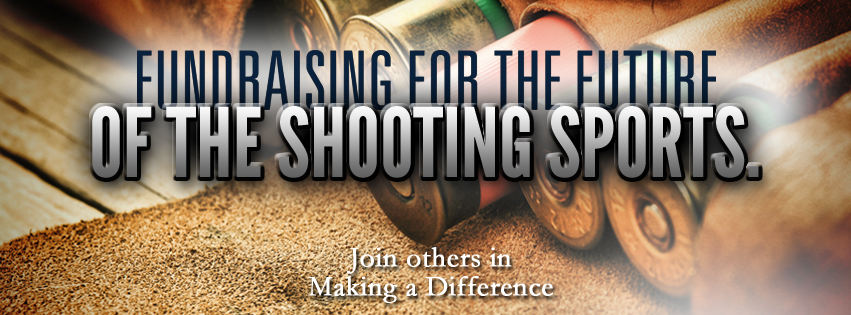 March 25th, 2017 – Willmar Conference CenterMarch 25th, 2017 – Willmar Conference CenterMarch 25th, 2017 – Willmar Conference CenterMarch 25th, 2017 – Willmar Conference CenterMarch 25th, 2017 – Willmar Conference CenterMarch 25th, 2017 – Willmar Conference CenterMarch 25th, 2017 – Willmar Conference CenterMarch 25th, 2017 – Willmar Conference CenterMarch 25th, 2017 – Willmar Conference CenterMarch 25th, 2017 – Willmar Conference CenterMarch 25th, 2017 – Willmar Conference CenterMarch 25th, 2017 – Willmar Conference CenterOrder tickets online:www.friendsofnra.orgAll tickets held at doorCancelled check or CC charge is your receipt/confirmationQuestions?Kim EickoffIke.eickhoff@gmail.com320-491-0237Or mail order byClip address below & tape to envelope for easy addressing!Kim Eikhoff901 Olena Ave SEWillmar, MN 56201QTY$40 Individual Dinner$40 Individual Dinner$40 Individual Dinner$40 Individual Dinner$40 Individual Dinner$Order tickets online:www.friendsofnra.orgAll tickets held at doorCancelled check or CC charge is your receipt/confirmationQuestions?Kim EickoffIke.eickhoff@gmail.com320-491-0237Or mail order byClip address below & tape to envelope for easy addressing!Kim Eikhoff901 Olena Ave SEWillmar, MN 56201$800 Table: 8 Dinners, $320 Tickets, 30-06 w/scope or 9mm$800 Table: 8 Dinners, $320 Tickets, 30-06 w/scope or 9mm$800 Table: 8 Dinners, $320 Tickets, 30-06 w/scope or 9mm$800 Table: 8 Dinners, $320 Tickets, 30-06 w/scope or 9mm$800 Table: 8 Dinners, $320 Tickets, 30-06 w/scope or 9mm$Order tickets online:www.friendsofnra.orgAll tickets held at doorCancelled check or CC charge is your receipt/confirmationQuestions?Kim EickoffIke.eickhoff@gmail.com320-491-0237Or mail order byClip address below & tape to envelope for easy addressing!Kim Eikhoff901 Olena Ave SEWillmar, MN 56201$1,911 TABLE: 8 Dinners, 8 Gifts, 8-$100 Tickets pkgs, Choice of 1911 $1,911 TABLE: 8 Dinners, 8 Gifts, 8-$100 Tickets pkgs, Choice of 1911 $1,911 TABLE: 8 Dinners, 8 Gifts, 8-$100 Tickets pkgs, Choice of 1911 $1,911 TABLE: 8 Dinners, 8 Gifts, 8-$100 Tickets pkgs, Choice of 1911 $1,911 TABLE: 8 Dinners, 8 Gifts, 8-$100 Tickets pkgs, Choice of 1911 $Order tickets online:www.friendsofnra.orgAll tickets held at doorCancelled check or CC charge is your receipt/confirmationQuestions?Kim EickoffIke.eickhoff@gmail.com320-491-0237Or mail order byClip address below & tape to envelope for easy addressing!Kim Eikhoff901 Olena Ave SEWillmar, MN 56201$5,000 TABLE:8 Dinners, 8 Gifts, 8 $300 Ticket Pkgs , AND8 -9mm Handguns OR 1 Savage .338 Lapua!!!!!!  Ask for other choices as well!!!!$5,000 TABLE:8 Dinners, 8 Gifts, 8 $300 Ticket Pkgs , AND8 -9mm Handguns OR 1 Savage .338 Lapua!!!!!!  Ask for other choices as well!!!!$5,000 TABLE:8 Dinners, 8 Gifts, 8 $300 Ticket Pkgs , AND8 -9mm Handguns OR 1 Savage .338 Lapua!!!!!!  Ask for other choices as well!!!!$5,000 TABLE:8 Dinners, 8 Gifts, 8 $300 Ticket Pkgs , AND8 -9mm Handguns OR 1 Savage .338 Lapua!!!!!!  Ask for other choices as well!!!!$5,000 TABLE:8 Dinners, 8 Gifts, 8 $300 Ticket Pkgs , AND8 -9mm Handguns OR 1 Savage .338 Lapua!!!!!!  Ask for other choices as well!!!!$Order tickets online:www.friendsofnra.orgAll tickets held at doorCancelled check or CC charge is your receipt/confirmationQuestions?Kim EickoffIke.eickhoff@gmail.com320-491-0237Or mail order byClip address below & tape to envelope for easy addressing!Kim Eikhoff901 Olena Ave SEWillmar, MN 56201 $5 - 5 Gun Pre-event Raffle-Tickets will be held at the door!  $5 - 5 Gun Pre-event Raffle-Tickets will be held at the door!  $5 - 5 Gun Pre-event Raffle-Tickets will be held at the door!  $5 - 5 Gun Pre-event Raffle-Tickets will be held at the door!  $5 - 5 Gun Pre-event Raffle-Tickets will be held at the door! $Order tickets online:www.friendsofnra.orgAll tickets held at doorCancelled check or CC charge is your receipt/confirmationQuestions?Kim EickoffIke.eickhoff@gmail.com320-491-0237Or mail order byClip address below & tape to envelope for easy addressing!Kim Eikhoff901 Olena Ave SEWillmar, MN 56201Order tickets online:www.friendsofnra.orgAll tickets held at doorCancelled check or CC charge is your receipt/confirmationQuestions?Kim EickoffIke.eickhoff@gmail.com320-491-0237Or mail order byClip address below & tape to envelope for easy addressing!Kim Eikhoff901 Olena Ave SEWillmar, MN 56201Order tickets online:www.friendsofnra.orgAll tickets held at doorCancelled check or CC charge is your receipt/confirmationQuestions?Kim EickoffIke.eickhoff@gmail.com320-491-0237Or mail order byClip address below & tape to envelope for easy addressing!Kim Eikhoff901 Olena Ave SEWillmar, MN 56201 $1,000 Bucket Raffle Package $1,000 Bucket Raffle Package $1,000 Bucket Raffle Package $1,000 Bucket Raffle Package $1,000 Bucket Raffle Package$Order tickets online:www.friendsofnra.orgAll tickets held at doorCancelled check or CC charge is your receipt/confirmationQuestions?Kim EickoffIke.eickhoff@gmail.com320-491-0237Or mail order byClip address below & tape to envelope for easy addressing!Kim Eikhoff901 Olena Ave SEWillmar, MN 56201Any one of our other popular sponsors ($300, $750, etc..)Any one of our other popular sponsors ($300, $750, etc..)Any one of our other popular sponsors ($300, $750, etc..)Any one of our other popular sponsors ($300, $750, etc..)Any one of our other popular sponsors ($300, $750, etc..)$Order tickets online:www.friendsofnra.orgAll tickets held at doorCancelled check or CC charge is your receipt/confirmationQuestions?Kim EickoffIke.eickhoff@gmail.com320-491-0237Or mail order byClip address below & tape to envelope for easy addressing!Kim Eikhoff901 Olena Ave SEWillmar, MN 56201Order tickets online:www.friendsofnra.orgAll tickets held at doorCancelled check or CC charge is your receipt/confirmationQuestions?Kim EickoffIke.eickhoff@gmail.com320-491-0237Or mail order byClip address below & tape to envelope for easy addressing!Kim Eikhoff901 Olena Ave SEWillmar, MN 56201Please enclose check to NRA FOUNDATION or complete credit card info below Please enclose check to NRA FOUNDATION or complete credit card info below Please enclose check to NRA FOUNDATION or complete credit card info below Please enclose check to NRA FOUNDATION or complete credit card info below Please enclose check to NRA FOUNDATION or complete credit card info below Please enclose check to NRA FOUNDATION or complete credit card info below Please enclose check to NRA FOUNDATION or complete credit card info below Please enclose check to NRA FOUNDATION or complete credit card info below $Order tickets online:www.friendsofnra.orgAll tickets held at doorCancelled check or CC charge is your receipt/confirmationQuestions?Kim EickoffIke.eickhoff@gmail.com320-491-0237Or mail order byClip address below & tape to envelope for easy addressing!Kim Eikhoff901 Olena Ave SEWillmar, MN 56201AmEx/Disc/MC/Visa charged upon receipt.  All sales are final.AmEx/Disc/MC/Visa charged upon receipt.  All sales are final.AmEx/Disc/MC/Visa charged upon receipt.  All sales are final.AmEx/Disc/MC/Visa charged upon receipt.  All sales are final.AmEx/Disc/MC/Visa charged upon receipt.  All sales are final.AmEx/Disc/MC/Visa charged upon receipt.  All sales are final.AmEx/Disc/MC/Visa charged upon receipt.  All sales are final.AmEx/Disc/MC/Visa charged upon receipt.  All sales are final.Order tickets online:www.friendsofnra.orgAll tickets held at doorCancelled check or CC charge is your receipt/confirmationQuestions?Kim EickoffIke.eickhoff@gmail.com320-491-0237Or mail order byClip address below & tape to envelope for easy addressing!Kim Eikhoff901 Olena Ave SEWillmar, MN 56201Card #Card #Card #Card #ExpirationOrder tickets online:www.friendsofnra.orgAll tickets held at doorCancelled check or CC charge is your receipt/confirmationQuestions?Kim EickoffIke.eickhoff@gmail.com320-491-0237Or mail order byClip address below & tape to envelope for easy addressing!Kim Eikhoff901 Olena Ave SEWillmar, MN 56201SignatureSignatureSignatureSignatureSec CodeOrder tickets online:www.friendsofnra.orgAll tickets held at doorCancelled check or CC charge is your receipt/confirmationQuestions?Kim EickoffIke.eickhoff@gmail.com320-491-0237Or mail order byClip address below & tape to envelope for easy addressing!Kim Eikhoff901 Olena Ave SEWillmar, MN 56201NameNameNameNameCompanyOrder tickets online:www.friendsofnra.orgAll tickets held at doorCancelled check or CC charge is your receipt/confirmationQuestions?Kim EickoffIke.eickhoff@gmail.com320-491-0237Or mail order byClip address below & tape to envelope for easy addressing!Kim Eikhoff901 Olena Ave SEWillmar, MN 56201AddressAddressAddressAddressPhoneOrder tickets online:www.friendsofnra.orgAll tickets held at doorCancelled check or CC charge is your receipt/confirmationQuestions?Kim EickoffIke.eickhoff@gmail.com320-491-0237Or mail order byClip address below & tape to envelope for easy addressing!Kim Eikhoff901 Olena Ave SEWillmar, MN 56201City/St/ZipCity/St/ZipCity/St/ZipCity/St/ZipEmailOrder tickets online:www.friendsofnra.orgAll tickets held at doorCancelled check or CC charge is your receipt/confirmationQuestions?Kim EickoffIke.eickhoff@gmail.com320-491-0237Or mail order byClip address below & tape to envelope for easy addressing!Kim Eikhoff901 Olena Ave SEWillmar, MN 56201